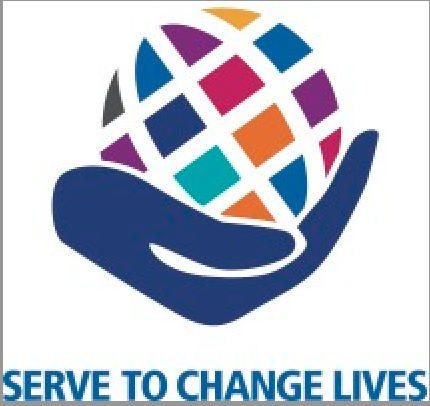  Agenda – May 14, 2022District 5130 Budget and Finance Committee Meeting AgendaZoom MeetingStart time 9:18AMMeeting Adjourned :9:39 AMApproved M:  TomS:  BradPassed: 100%Chairperson:Kathy FlamsonPresent:Absent:Katie AndersonGuests:Carol MartinRecorder:District Secretary Mary Crumley Agenda Item & Presenterer:TopicConclusion/ActionFollow-upResponsible Person and DateWelcomeCall meeting to order/Welcome and introduction of guestsInfo Item 1.Kathy FlamsonApproval of  1/15/22  minutes was done virtuallyAction Item 1.Financial ReportsAshliegh DiehlReview and approve draft 3/31/22 financials. Prior pending items completed:Reconciliation of 2020/21 District Conference and EBAP that happened in October 2021.RYLA has amount due to D5130Posting budget for budget to actual for 2021/22   Items pending:Pending dues from 4 clubsReconciliation of RYLA 6/30/2021. RYLA has amount due to D5130RYLA 6/2022 event informationAdjust DG Littlefield reserves repayment for pre-2021/22 Reconciliation of DTA – event in AprilReconciliation of DiCon – event on 5/20 through 5/21Informational$17K DC reservation fee (reserve budget) carry over to next year.M: DustinS: Brad100% passedFour clubs contacted, waiting on payment.Reconciliation of DTA and Dicon in progress.Reimbursement needed within 30 days of the event’s completion.  All reimbursement will be through bill.com.  The reimbursement form is on the district website.Dustin will help Ashliegh with clubs who are delinquent with dues, and with RYLA reconciliation.Action Item 2Ashliegh DiehlReview and approve bank resolutions (7)See attachmentsFYI – mailing address change:     PO Box 1956, Windsor, CA 94592M: JenniferS: Dustin1005 passedAshliegh is being removed from the account and Carol is being added as admin.The address will be corrected and the resolutions will be forward to Mary to complete.Information Item 2.Reserve FundsAshliegh DiehlInformation item #3Reminder – board decided to not move any remaining funds from 2017/18 (DG Spangler) to reservesDG Flamson 2018/19 reserves – Rotaract Rotaplast mission approved at last board meeting. Treasurer needs to reclass funds to show they are designated for missions.Tom gave an update on the RI convention hospitality event. Attendance is less than expected.  Suggests reimbusing the Bahama club a portion of the $3000 they committed to.